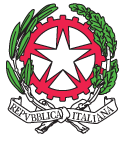 PIANO DIDATTICO  PERSONALIZZATOBES PDPallegato BISTITUZIONE SCOLASTICA ANNO SCOLASTICO:SCUOLA/PLESSO:CLASSE:ALUNNO:TIPOLOGIA DEL DISTURBO O DEL DISAGIO____________________________________________________________________________________________________________________________________________________________________________________INTERVENTI EXTRASCOLASTICIRIABILITATIVI- EDUCATIVI -TERRITORIALIInterventi riabilitativi in orario extrascolastico………………...........................                                                                (specificare)Operatore di riferimento:…………………………………………………………….Tempi:………………………………………………………………………………..Modalità:……………………………………………………………………………..Referente del rapporto scuola/operatore……………………………………………..OSSERVAZIONI DEI DOCENTIScheda elaborata dal Prof. Trinchero nell’ambito del Progetto “Provaci ancora Sam”, in virtù del protocollo di intesa tra Ufficio Scolastico Regionale per il Piemonte, Fondazione per la Scuola dalla Compagnia di San Paolo, Ufficio Pio e Città di Torino.DESCRIZIONI DEL FUNZIONAMENTO DELLE ABILITA’ STRUMENTALIDescrivere soltanto le criticità.3) INDIVIDUAZIONE DEGLI EVENTUALI ACCOMODAMENTI DEGLI OBIETTIVI MESSI IN ATTO NEGLI AMBITI DISCIPLINARILe colonne vuote possono essere utilizzate per inserire le materie mancanti e/o caratterizzanti il percorso di studi dell’alunnoLe righe vuote si possono utilizzare per inserire altre strategie o misure messe in atto.Le colonne vuote possono essere utilizzate per inserire le materie mancanti e/o caratterizzanti il percorso di studi dell’alunnoPATTO DI CORRESPONSABILITA’ CON  CON L’ALUNNOSi concorda con la famiglia la seguente collaborazione:Controllo costante del diarioAiuto da parte di un familiare/tutorVerifica dello svolgimento dei compiti assegnatiDispensa da alcuni compiti assegnatiRiduzione dei compiti assegnatiUtilizzo domestico degli strumenti compensativiCollaborazione con il team docente, segnalando eventuali disagiSostegno alla motivazione e all’impegno nello studioIncoraggiamento all’acquisizione di un sempre maggior grado di autonomia nella gestione dei tempi di studio e dell’impegno scolasticoValorizzazione non soltanto dell’aspetto valutativo, ma soprattutto di  quello formativo delle disciplineL’alunno si impegna a:Collaborare per il raggiungimento degli obiettivi prefissati Chiedere aiuto quando si trova in difficoltàFornire a docenti le informazioni che possono contribuire a comprendere le proprie difficoltà e le modalità per superarleSi autorizza il coordinatore del C.d.C. ad avviare adeguate iniziative per condividere con i compagni di classe le ragioni dell’applicazione degli strumenti e delle misure citate nel presente documento, anche per evitare la stigmatizzazione e le ricadute psicologiche negative.Asti lì Il Dirigente scolastico                                                                  Gli insegnanti__________________                                                                                                  ___________________                                                                                                  ___________________I genitori                                                                                                  ____________________________________                                                                                                  ____________________________________                                                                                                  ___________________                                                                                                  ___________________                                                                                                  ___________________                                                                                                  ___________________                                                                                                  ___________________                                                                                                  ___________________                                                                                                            I genitori acconsentono al trattamento dei dati sensibili per fini istituzionali  in base al Dlgs 196/2003                                                                                                  ___________________                                                                                                  ___________________                               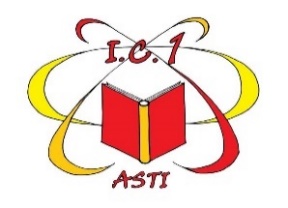 ISTITUTO COMPRENSIVO 1	Via Sardegna, 5 - 14100   ASTI   Tel. 0141- 594315C.F. 92069920053     Cod. mecc. ATIC81800R email: ATIC81800R@istruzione.it -  ATIC81800R@pec.istruzione.itsitoweb :   www.istitutocomprensivo1asti.edu.it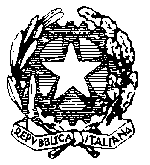 CARATTERISTICHE COMPORTAMENTALISÌNOIN PARTEManifesta difficoltà di lettura/scritturaManifesta difficoltà di espressione oraleManifesta difficoltà logico/matematicheManifesta difficoltà nel rispetto delle regoleManifesta difficoltà nel mantenere l’attenzione durante le spiegazioniNon svolge regolarmente i compiti a casaManifesta difficoltà nella comprensione delle consegne proposteDisturba lo svolgimento delle lezioni (distrae i compagni, ecc.)Non presta attenzione ai richiami dell’insegnanteSi fa distrarre dai compagniManifesta timidezzaViene escluso dai compagni dalle attività scolasticheViene escluso dai compagni dalle attività di giocoTende ad autoescludersi dalle attività scolasticheTende ad autoescludersi dalle attività di gioco/ricreativeNon porta a scuola i materiali necessari alle attività scolasticheHa scarsa cura dei materiali per le attività scolastiche (propri e della scuola)Dimostra scarsa fiducia nelle proprie capacitàInformazioni da osservazione dell’alunnoLETTURAVelocità,correttezza.Comprensione(letterale, inferenziale, costruttiva, interpretativa, analitica, valutativaSCRITTURATratto grafico(velocità, qualità del tratto, corsivo/stampato)Ortografia (tipologia di errore)Produzione del testoCALCOLO(assimilazione e automatizzazione dei fatti numerici, accuratezza e velocità nel calcolo a mente e scritto, capacità di comprensione e produzione dei numeri, capacità di incolonnarli correttamente)MEMORIA(uditiva, visiva, difficoltà per le sequenze, procedurale)ATTENZIONE(tempi, difficoltà nella concentrazione, facilmente distrai bile)LINGUAGGIORecettivo (vocabolario, comprensione grammaticale)Espressivo (correttezza sintattica e lessicale)ALTRI DISTURBI-Disprassia(difficoltà nel tratto geometrico, in educazione fisica, difficoltà visuo-spaziali)-IperattivitàMISURE DISPENSATIVECOMPENSATIVEITALIANOINGLESESTORIAMATEMATICALimitare la lettura ad alta voceEvitare la lettura ad alta voceFornire la lettura ad alta voce del testo, delle consegne degli esercizi, ecc … da parte del docente, anche durante le verifiche Consentire un tempo più lungo per gli elaboratiRidurre la quantità delle richieste (verifiche ottimizzate)Dispensare dal prendere appunti sotto dettaturaFar utilizzare schemi riassuntivi, mappe tematicheIntegrare libri di testo con appunti su supporto digitalizzato o su supporto cartaceo stampatoFar utilizzare il PC (per videoscrittura, correttore ortografico, audiolibri, sintesi vocale)Far utilizzare la calcolatriceEvitare la copiatura alla lavagnaFar utilizzare vocabolari elettroniciRidurre la richiesta di memorizzazione di sequenze/lessico/poesie/dialoghi/formuleDispensare da prove/verifiche a tempoFornire l’esempio dello svolgimento dell’esercizio e/o l’indicazione dell’argomento cui l’esercizio è riferitoSTRATEGIE METODOLOGICHE E DIDATTICHEITALIANOINGLESESTORIAMATEMATICAConsentire l’uso del carattere stampato maiuscoloEvitare la scrittura sotto dettatura, soprattutto durante le verificheProporre contenuti essenziali e fornire chiare tracce degli argomenti di studio oggetto delle verificheConcordare un carico di lavoro a casa personalizzatoUtilizzo di mediatori didattici(mappe concettuali, schemi, formulari, tabelle, glossari) sia in verifica che durante le lezioniAccertarsi della comprensione delle consegne per i compiti a casaFornire fotocopie adattate Avviare all’uso della videoscrittura, soprattutto per la produzione testuale o nei momenti di particolare stanchezza/illeggibilità del tratto graficoNell’analisi: fornire la suddivisione del periodo in sintagmi.Privilegiare l’utilizzo corretto delle forme grammaticali rispetto alle acquisizioni teoriche delle stesseUtilizzare la regola delle 5 w per i testiGarantire l’approccio visivo e comunicativo alle lingueFavorire l’apprendimento oralePrivilegiare l’apprendimento esperienziale e laboratorialeConsentire tempi più lunghi per consolidare gli apprendimentiPianificare, con relative argomentazioni da parte del docente, la contestualizzazione del testoFornire, in tempi utili e dove è possibile in sua presenza, la correzione dell’errore per favorire la consapevolezza dell’errore stesso.Frammentazione del compitoMODALITA’ DI VERIFICA E VALUTAZIONE (vedi in coda alla tabella)ITALIANOINGLESESTORIAMATEMATICAPrivilegiare nelle verifiche scritte e orali concetti e terminologie utilizzate nelle spiegazioniConcordare le interrogazioni orali e le prove scrittePrivilegiare la tipologia delle verifiche in base alla tipologia del disturbo(scelta multipla, V o F, aperta…)Valutare nelle prove scritte il contenuto e non la forma (punteggiatura, lessico, errori ortografici, di calcolo…)Stimolare e supportare l’allievo, nelle verifiche orali, aiutandolo ad argomentare.Utilizzare la compensazione orale delle verifiche scritte insufficientiRidurre il numero delle domande scritte o la lunghezza del testo Evitare la doppia negazione e frasi di difficile interpretazioneProporre verifiche graduateFornire la possibilità di verifiche su supporto informaticoCurare la leggibilità grafica delle consegne, evitando l’eccessivo affollamento della paginaTener conto nella valutazione delle difficoltà prassiche e proceduraliConsentire la consultazione di mappe e/o schemi nelle interrogazioni/verificheFornire l’esempio dello svolgimento dell’esercizio e/o l’indicazione dell’argomento cui l’esercizio è riferito(parole chiave)